Ε ξ ε τ α σ τ έ α     Ύ λ η   2 0 2 1 – 2 0 2 2 ΒΙΒΛΙΟ ΑΕΠΠ (πράσινο)ΚΕΦΑΛΑΙΟ 2: 2.4.1, 2.4.2, 2.4.3, 2.4.4, 2.4.5 (εκτός του Πολλαπλασιασμού αλά Ρωσικά)ΚΕΦΑΛΑΙΟ 3: 3.2 – 3.7ΚΕΦΑΛΑΙΟ 6: 6.7ΚΕΦΑΛΑΙΟ 7: ΟΛΟΚΕΦΑΛΑΙΟ 8: ΟΛΟΚΕΦΑΛΑΙΟ 9: 9.1, 9.2ΚΕΦΑΛΑΙΟ 10: ΟΛΟΒΙΒΛΙΟ ΠΛΗΡΟΦΟΡΙΚΗ (άσπρο)ΕΝΟΤΗΤΑ 1: ΟΛΗΕΝΟΤΗΤΑ 4: ΟΛΗΒεβαιώνω ότι η παραπάνω ύλη έχει καθοριστεί σύμφωνα με το άρθρο 106 του νόμου 4610/2019.                                                         Η-Ο καθηγήτρια-τήςΕ. Θεοδωροπούλου		ΕΛΛΗΝΙΚΗ ΔΗΜΟΚΡΑΤΙΑ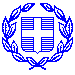 Καλάβρυτα         13 Μαΐου 2022ΥΠΟΥΡΓΕΙΟ ΠΑΙΔΕΙΑΣ ΚΑΙ ΘΡΗΣΚΕΥΜΑΤΩΝΠΕΡΙΦΕΡΕΙΑΚΗ Δ/ΝΣΗ Π.& Δ. ΕΚΠ/ΣΗΣΔΥΤ. ΕΛΛΑΔΑΣΜάθημα: ΠΛΗΡΟΦΟΡΙΚΗΤάξη: ΓΚαθηγήτρια-τής : ΘΕΟΔΩΡΟΠΟΥΛΟΥ ΕΛΕΝΗΔΙΕΥΘΥΝΣΗ Δ/ΘΜΙΑΣ ΕΚΠΑΙΔΕΥΣΗΣ ΑΧΑϊΑΣΜάθημα: ΠΛΗΡΟΦΟΡΙΚΗΤάξη: ΓΚαθηγήτρια-τής : ΘΕΟΔΩΡΟΠΟΥΛΟΥ ΕΛΕΝΗΓΕΝΙΚΟ ΛΥΚΕΙΟ ΚΑΛΑΒΡΥΤΩΝ«ΕΥΣΕΒΙΟΣ ΚΗΠΟΥΡΓΟΣ»Μάθημα: ΠΛΗΡΟΦΟΡΙΚΗΤάξη: ΓΚαθηγήτρια-τής : ΘΕΟΔΩΡΟΠΟΥΛΟΥ ΕΛΕΝΗΜάθημα: ΠΛΗΡΟΦΟΡΙΚΗΤάξη: ΓΚαθηγήτρια-τής : ΘΕΟΔΩΡΟΠΟΥΛΟΥ ΕΛΕΝΗ